УДК 621.643.412:006.354                                                  Группа Г18ГОСУДАРСТВЕННЫЙ СТАНДАРТ СОЮЗА ССРФЛАНЦЫ ЛИТЫЕ ИЗ СЕРОГО ЧУГУНА НА Рy от 0,1 до 1,6 МПа (от 1 до 16 кгс/см2 )  Конструкция и размерыГОСТ 1281780* Взамен ГОСТ 1235-67, ГОСТ 12815-67, ГОСТ 12816-67ОКП 37 9941Постановлением Государственного комитета СССР по стандартам от 20 мая 1980 г. ¹ 2238 дата введения установлена 01.01.83Ограничение срока действия снято Постановлением Госстандарта от 15.04.92 ¹ 4021. Настоящий стандарт распространяется на фланцы литой арматуры, соединительных частей, машин, приборов, патрубков аппаратов и резервуаров из серого чугуна на условное давление Рy от 0,1 до 1,6 МПа (от 1 до 16 кгс/см2) и температуру среды от 258 до 573 К (от минус 15 до плюс 300 °С).Требования пп. 1—4, 6, 7 настоящего стандарта являются обязательными, остальные требования — рекомендуемыми. (Измененная редакция, Изм. ¹ 2).2. Пределы применения фланцев, в зависимости от величины условного давления и температуры среды, должны соответствовать указанным в табл. 1.* Переиздание (декабрь 1996 г.) с Изменениями ¹ 1, 2, утвержденными в декабре 1987 г., апреле 1992 г. (ИУС,4-88, 7—92).Таблица 13. Конструкция и размеры фланцев должны соответствовать указанным на чертеже и в табл. 2.4. Фланцы должны изготовляться с уплотнительными поверхностями исполнений 1, 2, 3 и присоединительными размерами по ГОСТ 12815-80.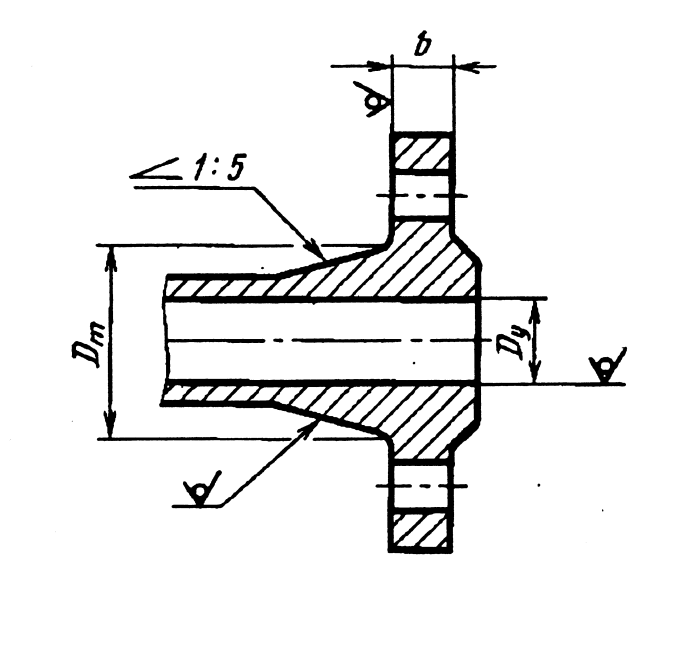 Таблица 2Размеры   в   ммПримечание. Фланцы, с условными проходами, указанными скобках, не допускается применять для арматуры общего назначения.5. Предельные отклонения размеров отливок — по 9-му классу точности ГОСТ 26645—85. (Измененная редакция, Изм. ¹ 2).6. Неуказанные размеры и предельные отклонения — по рабочим чертежам, утвержденным в установленном порядке.7. Технические требования, материалы фланцев, крепежных деталей, прокладок — по ГОСТ 12816—80.Давление условное Py, МПа (кгс/см2)Проход условный Dy, мм для температур среды, К (С)Проход условный Dy, мм для температур среды, К (С)Проход условный Dy, мм для температур среды, К (С)Проход условный Dy, мм для температур среды, К (С)до 393 (120)до 473 (200)до 523 (250)до 533 (300)0,25 (2,5)15-300015-240015-80015-8000,6 (6)15-240015-80015-50015-5000,1 (10)15-200015-60015-50015-3001,6 (16)15-100015-30015-20015-200Проход условный DyPy, МПа (кгс/см2)Py, МПа (кгс/см2)Py, МПа (кгс/см2)Py, МПа (кгс/см2)Py, МПа (кгс/см2)Py, МПа (кгс/см2)Py, МПа (кгс/см2)Py, МПа (кгс/см2)0,1 и 0,25(1 и 2,5)0,1 и 0,25(1 и 2,5)0,6 (6)0,6 (6)1,0 (10)1,0 (10)1,6 (16)1,6 (16)bDmbDmbDmbDm151031103112371237201238123814421442251247124714491449321356135616601660401364136416681668501374137417801780651394139417100171008015108151081911419114100151281512819134211361251715517155211612316515017180171802118625192(175)1920019209232152521720019234192342324027246(225)1926119259232652727125020286202862529229298300203362033625342303523502239022390263963440840024442244422844840516(450)244922449228498405165002554625546305524257060025646256463165449682(700)2574627738357604978280025848298523986649882(900)259483195441970499821000251048311054451076551090120025125035126051128414002514523914665714941600271654431672631702(1800)2918564518766719102000292056492082692116(2200)3022605422922400322464562496(2600)342670(2800)3828723000403072